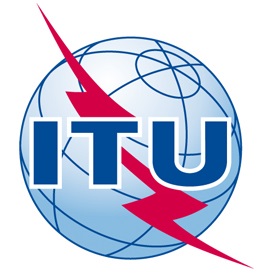 Aperçu du marché des TIC de la République de CoréeL'édition 2013 du rapport de l'UIT Mesurer la société de l'information, qui constitue une référence en matière de statistiques mondiales sur les TIC, a confirmé que la République de Corée possède l'Indice de développement des TIC (IDI)* le plus élevé au monde. Le pays, qui occupe la première place du classement de l'indice IDI pour la troisième année consécutive, est le plus avancé de la planète en ce qui concerne le développement général des TIC.A la fin de 2013, le nombre d'abonnements à la téléphonie fixe atteignait 30,3 millions dans le pays, soit un taux de pénétration de 61,6 abonnements pour 100 habitants, deuxième taux le plus élevé au monde, bien au-dessus de la moyenne mondiale (16,2%), de la moyenne de la région Asie-Pacifique (12,9%) et de la moyenne de l'Asie orientale (23,7%).Le nombre d'abonnements au cellulaire mobile s'élevait à près de 54,7 millions à la fin de 2013, soit un taux de pénétration de 111 abonnements pour 100 habitants, bien supérieur à la moyenne mondiale (93,1%), à la moyenne de la région Asie-Pacifique (86,4%), ainsi qu'à la moyenne de l'Asie orientale (91,6%).La République de Corée a le taux de pénétration de l'Internet dans les ménages le plus élevé au monde – supérieur à 98% à la fin de 2013 – et 80,6% des ménages coréens possèdent un ordinateur.A la fin de 2013, le nombre d'abonnements au large bande fixe (filaire) était de 18,7 millions, soit un taux de pénétration de 38 abonnements pour 100 habitants, bien au-dessus de la moyenne mondiale (9,4%), de la moyenne de la région Asie-Pacifique (7,4%) et de la moyenne de l'Asie orientale (15,6%). Pour tous ces abonnements, les débits annoncés sont de 10 Mbit/s ou plus.Le marché coréen du large bande mobile comptait 51,9 millions d'abonnements actifs à la fin de 2013, soit un taux de pénétration de 105,3%, nettement supérieur à la moyenne mondiale (26,7%), à la moyenne de la région Asie-Pacifique (18,8%) et à la moyenne de l'Asie orientale (32,8%).A la fin de 2013, le pourcentage d'internautes dans la population coréenne s'élevait au total à 84,8%, ce qui classe le pays parmi les vingt premiers au monde en termes d'utilisation de l'Internet, bien au-dessus de la moyenne mondiale (37,9%), de la moyenne de la région Asie-Pacifique (30,1%) et de la moyenne de l'Asie orientale (50%).La République de Corée est l'un des pays du monde où les services TIC sont le meilleur marché. En 2012, elle occupait la 16ème place au classement du Panier des prix des TIC (IPB), avec une valeur de 0,8. Les prix des trois services pris en compte dans le panier IPB sont relativement abordables dans le pays. Les prix de la téléphonie fixe et du cellulaire mobile représentent tous deux 0,4% du RNB par habitant, alors que ceux du large bande fixe correspondent à 1,6% du RNB par habitant.Enfin, la République de Corée est l'un des cinq premiers pays du monde en ce qui concerne le nombre de jeunes nés avec le numérique. Ces derniers représentent 13,5% de sa population totale, ce qui la classe troisième au niveau mondial. Elle présente également le plus haut pourcentage de jeunes nés avec le numérique parmi la population jeune, avec 99,6%.*	L'Indice de développement des TIC (IDI) mis au point par l'UIT établit un classement entre 157 pays en fonction de leur niveau d'accès aux TIC, de leur utilisation des TIC et de leurs compétences dans ce domaine et compare les résultats de 2011 et ceux de 2012. Cet Indice est largement reconnu par les gouvernements, les institutions des Nations Unies et le secteur privé comme l'instrument de mesure le plus exact et le plus impartial du développement général des TIC dans les différents pays.Le classement de l'Indice de développement des TIC (IDI) est basé sur le rapport Mesurer la société de l'information. Dans les classements établis chaque année, la République de Corée occupe la première place pour la quatrième année consécutive.Dans l'édition 2010 du rapport, la République de Corée était classée troisième. Toutefois, étant donné que l'UIT a modifié les paramètres utilisés pour le calcul de l'indice statistique à l'occasion de la publication de l'édition 2011, le classement de la République de Corée pour l'année précédente (2010) a changé et le pays est passé de la troisième à la première place.Note: Tous les chiffres cités proviennent de statistiques établies par l'UIT pour l'année 2013 en vue d'effectuer des comparaisons cohérentes aux niveaux mondial et régional. Des chiffres plus récents sur la République de Corée sont disponibles à l'adresse suivante: http://english.msip.go.kr/index.do.______________